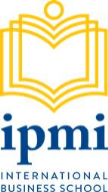 CONCLUSIONFINAL EXAM PRESENTATION OF THESIS _____________________________________________________________________________________We the undersigned confirmed that on this day, Tuesday,December 20, 2022 we have conducted the final exam presentation of Thesis:Thesis Title: The Impact oif Self Identities, Perceived Country Image, and Institution Image on Intention to Choose.After reviewing during the Final Presentation in front of Examiner, we conclude that this Thesis Final Presentation is: *)     ( V )    PASS	.          (    ) NOT PASS.Note: *) please tick (V). Jakarta, Tuesday,December 20, 2022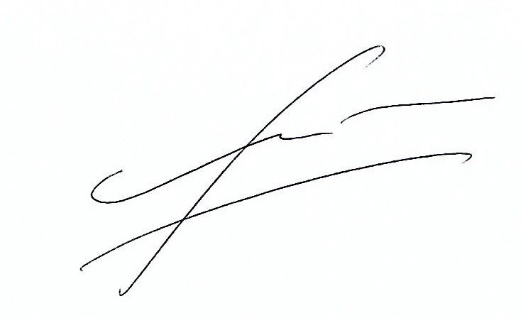 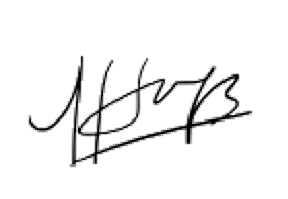 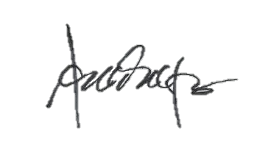 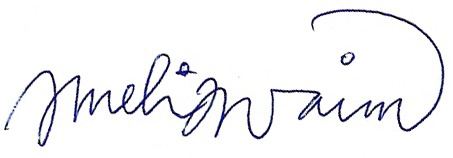 19222031Kim Min SukIr. Yulita Fairina Susanti, M.Sc, Ph.DChairperson of Board ExaminerDr. Amelia Naim Indrajaya, MBAMentor 1Bernardus Agus Finardi, SE., MSM. Mentor 2Eka Sri Dana Afriza, S.Sos, M.M.Examiner